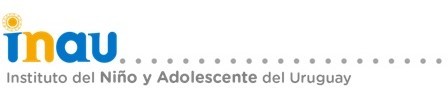 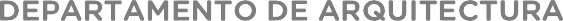 APARTADO IILISTADO DE TÉCNICOS INTERVINIENTES (PARA EL PROYECTO TÉCNICO ARQUITECTÓNICO Y EL PROYECTO EJECUTIVO)PARA QUE LA FIRMA SEA VÁLIDA SE DEBERÁ ADJUNTAR COPIA DE CÉDULA DE INDENTIDAD DE CADA TÉCNICO FIRMANTE.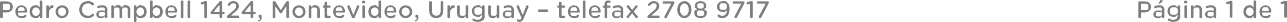 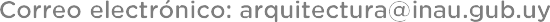 NOMBRE:C.I.Nº TÉCNICOFIRMA